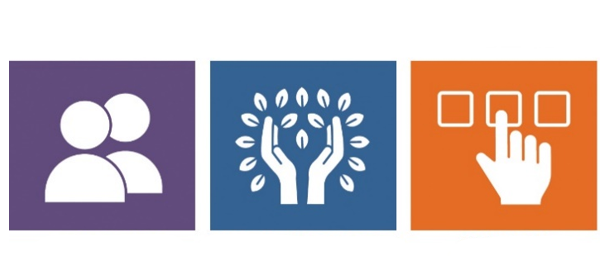 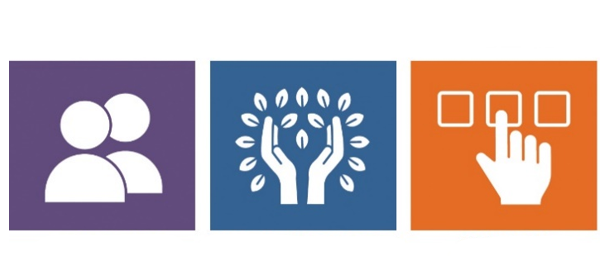 Programa Direcionado ao ParticipanteO Programa Direcionado ao Participante (PDP) oferece a maior flexibilidade, criatividade e oportunidade para individualizar os suportes.  Este modelo permite aos participantes e suas famílias a liberdade de personalizar suas atividades e focar em seus interesses e necessidades. Neste modelo, os participantes e suas famílias identificam e contratam equipes de suporte de sua escolha.  Elas gerenciarão um orçamento DDS individual, e trabalharão com um serviço de gestão financeira para processar folhas de pagamentos e faturas.  Os indivíduos podem fazer isso com a ajuda de um tutor, familiares, amigos, e terão a assistência de seu Coordenador de Serviços DDS/Corretor de suporte.Embora este modelo ofereça maior flexibilidade, controle e independência, as diretrizes do DDS devem ser observadas.  O indivíduo determina quais suportes serão fornecidos com base nas necessidades específicas identificadas pelo Plano de Suporte Individual (ISP).O Programa Direcionado ao Participante oferece os seguintes componentes principais:CORRETOR DE SUPORTE DDSTrabalha em total parceria com o participante/família para personalizar um arranjo de suporte que atenda às necessidades do participante, e desenvolver um orçamento individualizado.  Isso pode incluir assistência com o processo de contratação, desenvolvimento de descrições de cargos, criação de perguntas para entrevistas, e recrutamento da equipe de suporte. Pode ajudar no registro on-line e processo de credenciamento para novos funcionários.Ajuda no projeto, monitoramento e revisão do orçamento do indivíduo.Ajuda a fazer ajustes para permanecer dentro do orçamento conforme necessário, de acordo com a evolução das necessidades.SERVIÇO DE GESTÃO FINANCEIRAO DDS contrata Parcerias Públicas Limitadas (PPL) para fornecer este serviço:Responsável por processar o registro concluído do funcionário, credenciamento, CORI e Verificação de Histórico Nacional.Ajuda na gestão financeira e contabilidade da alocação do DDS do indivíduo, e assume a responsabilidade fiscal do empregador (ex., folha de pagamento, impostos, compensação do funcionário). Processa a folha de pagamento e também o pagamento por produtos e serviços aprovados.Fornece um relatório financeiro mensal, assim como acesso on-line para revisar o orçamento do indivíduo.DEPARTAMENTO DE SERVIÇOS DE DESENVOLVIMENTO DE MASSACHUSETTS